ANEXA nr. 3: RĂSPUNS LA CERERE- model -De la:Denumirea autorităţii sau instituţiei publice ...........................................Sediul/Adresa ..................................................................................Persoana de contact .........................................................................Data .....................Către:Numele şi prenumele petentului ............................................................Adresa ............................................................................................Stimate domnule/Stimată doamnă .........................................................,În urma cererii dumneavoastră nr ..............din data de .................... , prin care, conform Legii nr. 544/2001 privind liberul acces la informaţiile de interes public, solicitaţi o copie de pe următoarele documente:.......................................................................................................(1)vă trimitem, în anexa la prezenta scrisoare, informaţiile solicitate;(2)vă informăm că informaţiile solicitate nu au putut fi identificate şi expediate în termenul iniţial de 10 zile, urmând să vă parvină în termen de 30 de zile de la data înregistrării cererii dumneavoastră;(3)vă informăm că pentru rezolvarea cererii dumneavoastră trebuie să vă adresaţi la ................................................................. , întrucât instituţia noastră nu deţine informaţiile solicitate;(4)vă informăm că informaţiile solicitate nu se încadrează în categoria informaţiilor de interes public, fiind exceptate de la accesul liber al cetăţenilor; (5) vă informăm că informaţiile solicitate nu există în baza de date a instituţiei noastre.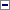 Informaţiile solicitate v-au fost furnizate în format electronic, la următoarea adresă de e-mail (opţional):.......................................................................................................Taxele aferente serviciilor de copiere a documentelor solicitate sunt următoarele (când este cazul):.......................................................................................................Al dumneavoastră,.......................................(semnătura funcţionarului)